ЈАВНО ПРЕДУЗЕЋЕ „ЕЛЕКТРОПРИВРЕДА СРБИЈЕ“ БЕОГРАДЕЛЕКТРОПРИВРЕДА СРБИЈЕ ЈП  БЕОГРАД-ОГРАНАК ТЕНТУлица: Богољуба Урошевића- Црног  број 44.Место:ОбреновацБрој: 5364-E.03.02-1307/1-2018          03.01.2018. годинеНа основу члана 54. и 63. Закона о јавним набавкама („Службeни глaсник РС", бр. 124/12, 14/15 и 68/15), Комисија за јавну набавку број 3000/0558/2017 (1853/2017), за набавку услуга: Годишњи уговор одржавање булдозера ЛИЕБХЕРР- ТЕНТ Б, на захтев заинтересованог лица, даје ДОДАТНЕ ИНФОРМАЦИЈЕ ИЛИ ПОЈАШЊЕЊАУ ВЕЗИ СА ПРИПРЕМАЊЕМ ПОНУДЕБр. 1.Пет и више дана пре истека рока предвиђеног за подношење понуда, заинтересовано лице је у писаном облику од наручиоца тражило додатне информације односно појашњења а Наручилац у року од три дана од дана пријема захтева објављује на Порталу јавних набавки и интернет страници Наручиоца,  следеће информације, односно појашњења:ПИТАЊА: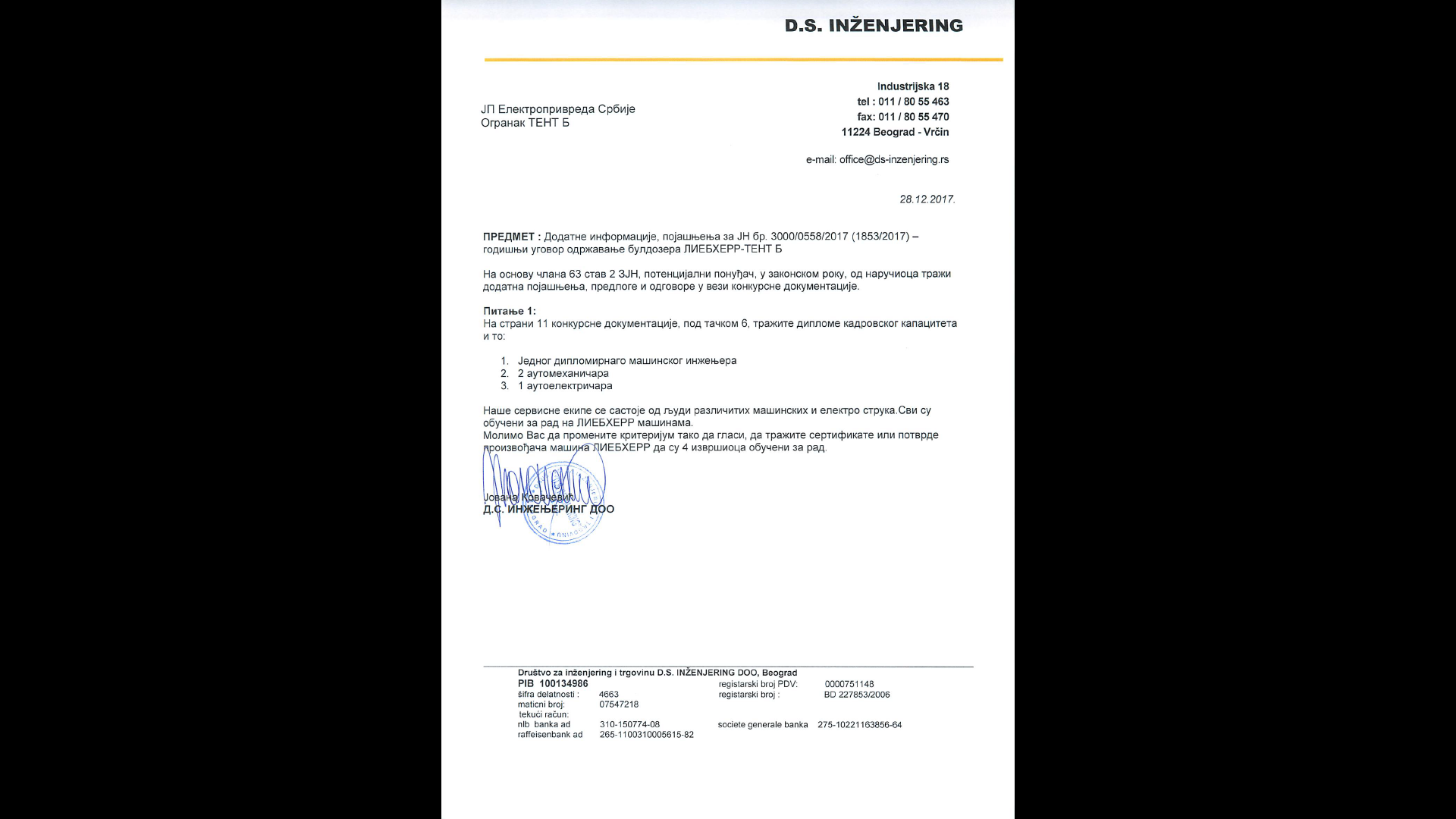 ОДГОВОР:Уместо услова да Понуђач мора да располаже са минимум 2 аутомеханичара обучена за поправку булдозера ЛИЕБХЕРР потребно је да располаже са минимум једним аутомеханичарем обученим за поправку булдозера ЛИЕБХЕРР. Конкурсна документација ће у овом делу бити измењена. Сви остали услови и докази неопходног минималног кадровског капацитета Понуђа остају непромењени. У складу са наведеним појашњењима Комисија ће израдити измене и допуне конкурсне документације и исте објавити на Порталу јавних набавки и интернет страници Наручиоца.КОМИСИЈА